CHUO KIKUU CHA TAIFA CHA ZANZIBZR (SUZA)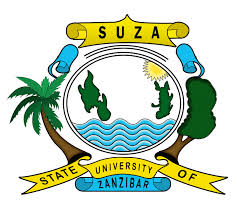 RATIBA YA MITIHANI YA NGAZI YA UZAMILI 2019/2020 KAMPASI YA NKRUMAH *Note: Any coments please submit to the office of DGSRC. email: dgsrc@suza.ac.tz TAREHESOMOMUDAPAHALA30/3/2020LK 4209 Leksikografia9:00 am – 12:00pmNkrumah1/4/2020FK 4101 Nadharia ya Fasihi9:00 am – 12:00pmNkrumah3/4/2020LK 4103 Mbinu za Utafiti9:00 am – 12:00pmNkrumah6/4/2020LK 4101 Fonolojia9:00 am – 12:00pmNkrumah8/4/2020LK 4208 Semantiki 9:00 am – 12:00pmNkrumah 